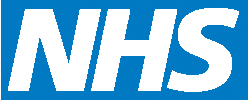 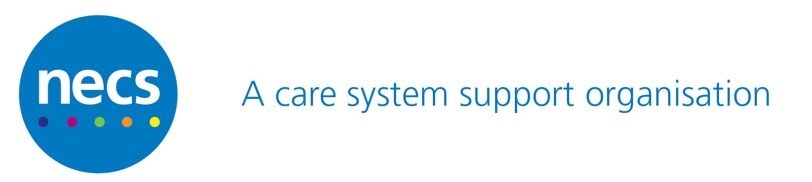  Suggested pregabalin reduction for chronic pain Reduction Plan B – 50mg per month reduction, reducing morning and night by 25mgPlease note:  A medication reduction should be a shared decision between patient and clinician.  This should be documented in the patients notes and should include drug being reduced, rate of reduction (e.g. weekly, monthly) and dose to be reduced at each step.  A pause in the reduction may be required.   It is important to ensure the patient knows what withdrawl symptoms they may experience and when to seek medical help.  Do NOT attempt a reduction for any patient who has been prescribed Pregabalin for epilepsy. Pregabalin started for any mental health condition should be carefully considered by the MDT team which may include consulting secondary care for advice before reducing.Stage Each Stage = 28 daysMorning DoseEvening DoseMonthly Prescriptions1300mg300mg 56 x 300mg caps2275mg275mg56 x 200mg caps56 x 75mg caps3250mg250mg56 x 200mg caps56 x 50mg caps4225mg225mg56 x 200mg caps56 x 25mg caps5200mg200mg56 x 200mg caps6175mg175mg56 x 100mg caps56 x 75mg caps7150mg150mg56 x 150mg caps8125mg125mg56 x 100mg caps56 X 25mg caps9100mg100mg56 x 100mg caps1075mg75mg56 x 75mg caps1150mg50mg56 X 50mg caps1225mg25mg 56 X 25mg caps1325mg28 X 25mg capsEND OF REDUCTIONEND OF REDUCTIONEND OF REDUCTIONEND OF REDUCTION